represented by: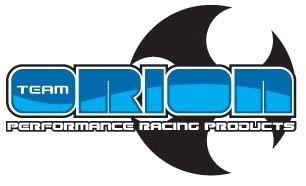 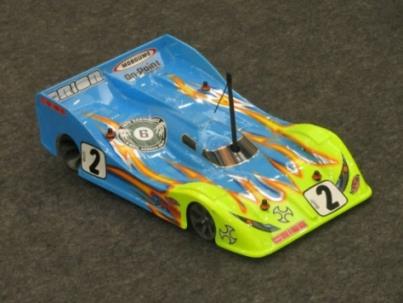 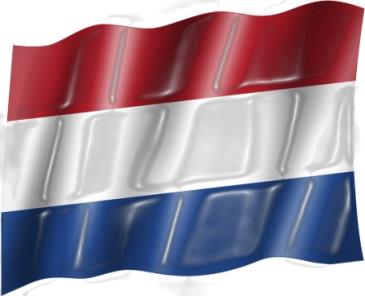 GRAND PRIX OF THE NETHERLANDS 19.-20. December 20151/12 Stock 10.5 – 1/12 Stock 17.5 – 1/12 ModifiedAfter a very successful comeback of the famous „Masters of Foam“ Pan car race in januray 2015, we have received tremendous feedback and many requests to extend and repeat this unique event.  Giving european 1/12 drivers a perfect base to compare their skills, the race this time will take place in the brand new Racing Arena Limburg facility in Sittard, Netherlands.The Racing Arena Limburg crew racing club actually held the very first Masters of Foam event in 2008 with more than 70 drivers. At that time the facility was small, but since this year they have a new huge Racing Arena that is surely one of the best in the world! This also will give us the opportunity in extending the total entrée count to 100 drivers. You will be welcomed by the famous ETS carpet and forgiving barriers, a very well-known standard in international Pan-Car racing.Classes will be 1/12 Stock Blinky 10.5, 1/12 Stock Blinky 17.5 and 1/12 Modified. New this year is the 17.5 class. We created this class to give young and old a good and cheap basis to enter the world of 1/12. Also hobby/club drivers are very welcomed to race 17.5. Before you enter this class, please check if you are really suitable to run 17.5. If we do think you are not suitable, we will delete your 17.5 entrée. Our main goal is to have fun and support 1/12 racing in the best possible way!We will have trophies for the top 5 of each class, as well as for the lower final winners. Further there will be some free racing goodies from our sponsors Team Orion, MobGums, Speedtech RC Germany, Black Art and Team Corally.Classes:1/12 Modifiedrun on EFRA/IFMAR rules3mm ride hide, IFMAR body list, maximum voltage 4.20 volts, minimum weight 730 grams1/12 Stock 10.5 Blinkyrun on EFRA rules3mm ride hide, IFMAR body list, maximum voltage 4.20 volts, minimum weight 730 gramsNO OUTLAW MOTORS ALLOWED!1/12 Stock 17.5 BlinkyTHE BEST JUNIOR (until 16 years) WILL RECEIVE AN EXTRA TROPHEE!!run on EFRA rules3mm ride hide, IFMAR body list, maximum voltage 4.20 volts, minimum weight 730 gramsNO OUTLAW MOTORS ALLOWED!Additives:only odorless additives are allowed!!Time table:saturday the facility opens at 8.30 am, practice starts at 9.00 amqualifying will start at 3.00 pm, 3 qualifierssunday the facility opens at 8.00 am, qualifying starts at 9.00 am1 qualifierfinals will start at approx. 11.30 pm, 3 finals for everyone!fastest qualifier counts price giving ceremony approx. 5.00 – 6.00 pmpractice on friday is possible. Please notice this is a normal practice day at the Racing Arena! As agreed with the staff of Racing Arena Limburg the track is fully reserved for 1/12 only on that day and you can practice for a small fee of 10 euros. The track will be open until 10 in the evening.Location:Racing Arena Limburg, Nusterweg 66, 6136 XB Sittard, Netherlandshttp://www.racingarenalimburg.nl/The facility is placed right to the border triangle Netherlands, Belgium and GermanyHotels:B&B Hotel de Prins, Sittard, 4km from track, rooms from 55 euroswww.hoteldeprins.nlHotel Pincky B&B, Brunssum, 10km from track, rooms from 30 euroswww.pinckybenb.nlBastion Hotel Geleen, 8km from track, rooms from 70 euroswww.bastionhotels.nl/geleenor simply check www.booking.com and search for Sittard (Netherlands)		Entree:Make sure you pay your entry before the race. If your entree is not paid at least two weeks before the race,  your entry will be deleted and not accepted!The entrée list will be closed on 6 december!!Please pay via the paypal account robert.racingarenalimburg@ziggo.nlOnly AMB/MYLAPS personal RC transponders will work (including the latest RC4)!! Clone transponders (MRT, etc.) do not work on our race system!The entree fee per class will be 25,00 eurosPlace your entry here: https://www.myrcm.ch/myrcm/main?hId[1]=bkg&dId[E]=22739We hope to see you soon!!Markus Mobers & Racing Arena Limburg crew